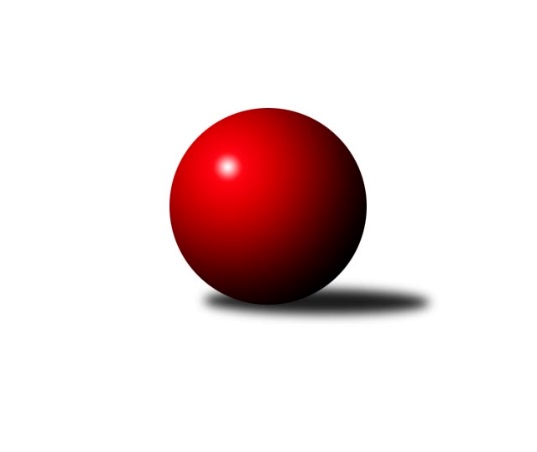 Č.3Ročník 2014/2015	4.6.2024 1. KLZ 2014/2015Statistika 3. kolaTabulka družstev:		družstvo	záp	výh	rem	proh	skore	sety	průměr	body	plné	dorážka	chyby	1.	KK Slavia Praha	3	3	0	0	20.0 : 4.0 	(47.5 : 24.5)	3375	6	2228	1147	17.7	2.	KK Konstruktiva Praha	3	2	0	1	15.0 : 9.0 	(41.0 : 31.0)	3334	4	2234	1100	28.7	3.	KC Zlín	3	2	0	1	15.0 : 9.0 	(41.0 : 31.0)	3173	4	2145	1028	34	4.	KK Zábřeh	3	2	0	1	15.0 : 9.0 	(40.5 : 31.5)	3241	4	2157	1083	21	5.	TJ Spartak Přerov	3	2	0	1	13.5 : 10.5 	(37.5 : 34.5)	3263	4	2190	1073	27.7	6.	KK Blansko	3	2	0	1	12.0 : 12.0 	(36.0 : 36.0)	3265	4	2155	1110	25	7.	TJ Valašské Meziříčí	3	1	0	2	13.0 : 11.0 	(36.0 : 36.0)	3216	2	2170	1046	28	8.	SKK  Náchod	3	1	0	2	12.0 : 12.0 	(41.5 : 30.5)	3096	2	2083	1013	21	9.	TJ Sokol Duchcov	3	1	0	2	9.0 : 15.0 	(32.5 : 39.5)	3196	2	2154	1042	23.7	10.	TJ Sokol Husovice	3	1	0	2	7.5 : 16.5 	(26.0 : 46.0)	3226	2	2150	1076	22.7	11.	SKK Jičín	3	1	0	2	7.0 : 17.0 	(31.5 : 40.5)	3280	2	2181	1099	30	12.	TJ Lokomotiva Česká Třebová	3	0	0	3	5.0 : 19.0 	(21.0 : 51.0)	3148	0	2149	999	39.7Tabulka doma:		družstvo	záp	výh	rem	proh	skore	sety	průměr	body	maximum	minimum	1.	KC Zlín	2	2	0	0	13.0 : 3.0 	(31.0 : 17.0)	3115	4	3136	3094	2.	TJ Spartak Přerov	2	2	0	0	11.0 : 5.0 	(28.5 : 19.5)	3310	4	3341	3279	3.	KK Blansko	2	2	0	0	11.0 : 5.0 	(26.5 : 21.5)	3357	4	3423	3291	4.	SKK  Náchod	1	1	0	0	8.0 : 0.0 	(24.0 : 0.0)	0	2	0	0	5.	TJ Valašské Meziříčí	1	1	0	0	8.0 : 0.0 	(16.5 : 7.5)	3265	2	3265	3265	6.	KK Zábřeh	1	1	0	0	7.0 : 1.0 	(15.0 : 9.0)	3211	2	3211	3211	7.	KK Slavia Praha	1	1	0	0	7.0 : 1.0 	(14.5 : 9.5)	3255	2	3255	3255	8.	KK Konstruktiva Praha	1	1	0	0	5.0 : 3.0 	(16.0 : 8.0)	3178	2	3178	3178	9.	TJ Sokol Duchcov	2	1	0	1	8.0 : 8.0 	(23.5 : 24.5)	3240	2	3250	3230	10.	TJ Sokol Husovice	2	1	0	1	7.5 : 8.5 	(26.0 : 22.0)	3226	2	3251	3200	11.	SKK Jičín	1	0	0	1	1.0 : 7.0 	(8.0 : 16.0)	3408	0	3408	3408	12.	TJ Lokomotiva Česká Třebová	2	0	0	2	2.0 : 14.0 	(13.0 : 35.0)	3283	0	3296	3269Tabulka venku:		družstvo	záp	výh	rem	proh	skore	sety	průměr	body	maximum	minimum	1.	KK Slavia Praha	2	2	0	0	13.0 : 3.0 	(33.0 : 15.0)	3436	4	3518	3353	2.	KK Konstruktiva Praha	2	1	0	1	10.0 : 6.0 	(25.0 : 23.0)	3413	2	3493	3332	3.	KK Zábřeh	2	1	0	1	8.0 : 8.0 	(25.5 : 22.5)	3256	2	3264	3247	4.	SKK Jičín	2	1	0	1	6.0 : 10.0 	(23.5 : 24.5)	3216	2	3373	3059	5.	TJ Lokomotiva Česká Třebová	1	0	0	1	3.0 : 5.0 	(8.0 : 16.0)	3013	0	3013	3013	6.	TJ Spartak Přerov	1	0	0	1	2.5 : 5.5 	(9.0 : 15.0)	3215	0	3215	3215	7.	KC Zlín	1	0	0	1	2.0 : 6.0 	(10.0 : 14.0)	3230	0	3230	3230	8.	KK Blansko	1	0	0	1	1.0 : 7.0 	(9.5 : 14.5)	3172	0	3172	3172	9.	TJ Sokol Duchcov	1	0	0	1	1.0 : 7.0 	(9.0 : 15.0)	3152	0	3152	3152	10.	TJ Sokol Husovice	1	0	0	1	0.0 : 8.0 	(0.0 : 24.0)	0	0	0	0	11.	TJ Valašské Meziříčí	2	0	0	2	5.0 : 11.0 	(19.5 : 28.5)	3192	0	3307	3076	12.	SKK  Náchod	2	0	0	2	4.0 : 12.0 	(17.5 : 30.5)	3096	0	3211	2980Tabulka podzimní části:		družstvo	záp	výh	rem	proh	skore	sety	průměr	body	doma	venku	1.	KK Slavia Praha	3	3	0	0	20.0 : 4.0 	(47.5 : 24.5)	3375	6 	1 	0 	0 	2 	0 	0	2.	KK Konstruktiva Praha	3	2	0	1	15.0 : 9.0 	(41.0 : 31.0)	3334	4 	1 	0 	0 	1 	0 	1	3.	KC Zlín	3	2	0	1	15.0 : 9.0 	(41.0 : 31.0)	3173	4 	2 	0 	0 	0 	0 	1	4.	KK Zábřeh	3	2	0	1	15.0 : 9.0 	(40.5 : 31.5)	3241	4 	1 	0 	0 	1 	0 	1	5.	TJ Spartak Přerov	3	2	0	1	13.5 : 10.5 	(37.5 : 34.5)	3263	4 	2 	0 	0 	0 	0 	1	6.	KK Blansko	3	2	0	1	12.0 : 12.0 	(36.0 : 36.0)	3265	4 	2 	0 	0 	0 	0 	1	7.	TJ Valašské Meziříčí	3	1	0	2	13.0 : 11.0 	(36.0 : 36.0)	3216	2 	1 	0 	0 	0 	0 	2	8.	SKK  Náchod	3	1	0	2	12.0 : 12.0 	(41.5 : 30.5)	3096	2 	1 	0 	0 	0 	0 	2	9.	TJ Sokol Duchcov	3	1	0	2	9.0 : 15.0 	(32.5 : 39.5)	3196	2 	1 	0 	1 	0 	0 	1	10.	TJ Sokol Husovice	3	1	0	2	7.5 : 16.5 	(26.0 : 46.0)	3226	2 	1 	0 	1 	0 	0 	1	11.	SKK Jičín	3	1	0	2	7.0 : 17.0 	(31.5 : 40.5)	3280	2 	0 	0 	1 	1 	0 	1	12.	TJ Lokomotiva Česká Třebová	3	0	0	3	5.0 : 19.0 	(21.0 : 51.0)	3148	0 	0 	0 	2 	0 	0 	1Tabulka jarní části:		družstvo	záp	výh	rem	proh	skore	sety	průměr	body	doma	venku	1.	KK Zábřeh	0	0	0	0	0.0 : 0.0 	(0.0 : 0.0)	0	0 	0 	0 	0 	0 	0 	0 	2.	KK Slavia Praha	0	0	0	0	0.0 : 0.0 	(0.0 : 0.0)	0	0 	0 	0 	0 	0 	0 	0 	3.	SKK Jičín	0	0	0	0	0.0 : 0.0 	(0.0 : 0.0)	0	0 	0 	0 	0 	0 	0 	0 	4.	TJ Sokol Duchcov	0	0	0	0	0.0 : 0.0 	(0.0 : 0.0)	0	0 	0 	0 	0 	0 	0 	0 	5.	TJ Spartak Přerov	0	0	0	0	0.0 : 0.0 	(0.0 : 0.0)	0	0 	0 	0 	0 	0 	0 	0 	6.	KC Zlín	0	0	0	0	0.0 : 0.0 	(0.0 : 0.0)	0	0 	0 	0 	0 	0 	0 	0 	7.	TJ Lokomotiva Česká Třebová	0	0	0	0	0.0 : 0.0 	(0.0 : 0.0)	0	0 	0 	0 	0 	0 	0 	0 	8.	TJ Valašské Meziříčí	0	0	0	0	0.0 : 0.0 	(0.0 : 0.0)	0	0 	0 	0 	0 	0 	0 	0 	9.	SKK  Náchod	0	0	0	0	0.0 : 0.0 	(0.0 : 0.0)	0	0 	0 	0 	0 	0 	0 	0 	10.	KK Konstruktiva Praha	0	0	0	0	0.0 : 0.0 	(0.0 : 0.0)	0	0 	0 	0 	0 	0 	0 	0 	11.	TJ Sokol Husovice	0	0	0	0	0.0 : 0.0 	(0.0 : 0.0)	0	0 	0 	0 	0 	0 	0 	0 	12.	KK Blansko	0	0	0	0	0.0 : 0.0 	(0.0 : 0.0)	0	0 	0 	0 	0 	0 	0 	0 Zisk bodů pro družstvo:		jméno hráče	družstvo	body	zápasy	v %	dílčí body	sety	v %	1.	Gabriela Helisová 	TJ Spartak Přerov 	3	/	3	(100%)	11	/	12	(92%)	2.	Vendula Šebková 	TJ Valašské Meziříčí 	3	/	3	(100%)	10	/	12	(83%)	3.	Petra Najmanová 	KK Konstruktiva Praha  	3	/	3	(100%)	9.5	/	12	(79%)	4.	Kristýna Strouhalová 	KK Slavia Praha 	3	/	3	(100%)	9	/	12	(75%)	5.	Michaela Sedláčková 	TJ Spartak Přerov 	3	/	3	(100%)	8	/	12	(67%)	6.	Jana Račková 	KK Slavia Praha 	3	/	3	(100%)	8	/	12	(67%)	7.	Ludmila Holubová 	KK Konstruktiva Praha  	3	/	3	(100%)	8	/	12	(67%)	8.	Simona Koutníková 	TJ Sokol Duchcov 	3	/	3	(100%)	8	/	12	(67%)	9.	Natálie Topičová 	TJ Valašské Meziříčí 	3	/	3	(100%)	7	/	12	(58%)	10.	Zuzana Musilová 	KK Blansko  	3	/	3	(100%)	7	/	12	(58%)	11.	Veronika Petrov 	KK Konstruktiva Praha  	2	/	2	(100%)	8	/	8	(100%)	12.	Jitka Killarová 	KK Zábřeh 	2	/	2	(100%)	6.5	/	8	(81%)	13.	Markéta Hofmanová 	TJ Sokol Duchcov 	2	/	2	(100%)	6	/	8	(75%)	14.	Bohdana Jankových 	KC Zlín 	2	/	2	(100%)	6	/	8	(75%)	15.	Vlasta Kohoutová 	KK Slavia Praha 	2	/	2	(100%)	5.5	/	8	(69%)	16.	Lucie Kelpenčevová 	TJ Sokol Husovice 	2	/	2	(100%)	5	/	8	(63%)	17.	Martina Zimáková 	KC Zlín 	2	/	3	(67%)	9.5	/	12	(79%)	18.	Naděžda Dobešová 	KK Slavia Praha 	2	/	3	(67%)	9	/	12	(75%)	19.	Lucie Nevřivová 	KK Blansko  	2	/	3	(67%)	8.5	/	12	(71%)	20.	Adéla Kolaříková 	TJ Sokol Duchcov 	2	/	3	(67%)	8	/	12	(67%)	21.	Romana Švubová 	KK Zábřeh 	2	/	3	(67%)	8	/	12	(67%)	22.	Markéta Hofmanová 	SKK Jičín 	2	/	3	(67%)	7.5	/	12	(63%)	23.	Soňa Lahodová 	KK Blansko  	2	/	3	(67%)	7	/	12	(58%)	24.	Olga Ollingerová 	KK Zábřeh 	2	/	3	(67%)	6.5	/	12	(54%)	25.	Dana Wiedermannová 	KK Zábřeh 	2	/	3	(67%)	6	/	12	(50%)	26.	Markéta Jandíková 	TJ Valašské Meziříčí 	2	/	3	(67%)	6	/	12	(50%)	27.	Šárka Marková 	KK Slavia Praha 	2	/	3	(67%)	6	/	12	(50%)	28.	Ludmila Johnová 	TJ Lokomotiva Česká Třebová 	2	/	3	(67%)	6	/	12	(50%)	29.	Kamila Katzerová 	TJ Spartak Přerov 	2	/	3	(67%)	4.5	/	12	(38%)	30.	Dana Adamů 	SKK  Náchod 	1	/	1	(100%)	4	/	4	(100%)	31.	Pavlína Keprtová 	KK Zábřeh 	1	/	1	(100%)	4	/	4	(100%)	32.	Hana Stehlíková 	KC Zlín 	1	/	1	(100%)	3	/	4	(75%)	33.	Lucie Pavelková 	TJ Valašské Meziříčí 	1	/	1	(100%)	3	/	4	(75%)	34.	Barbora Divílková st.	KC Zlín 	1	/	1	(100%)	2	/	4	(50%)	35.	Jana Čiháková 	KK Konstruktiva Praha  	1	/	2	(50%)	6	/	8	(75%)	36.	Blanka Mizerová 	KK Slavia Praha 	1	/	2	(50%)	5	/	8	(63%)	37.	Ivana Pitronová 	TJ Sokol Husovice 	1	/	2	(50%)	5	/	8	(63%)	38.	Monika Smutná 	TJ Sokol Husovice 	1	/	2	(50%)	5	/	8	(63%)	39.	Vladimíra Šťastná 	KK Slavia Praha 	1	/	2	(50%)	5	/	8	(63%)	40.	Pavlína Procházková 	TJ Sokol Husovice 	1	/	2	(50%)	5	/	8	(63%)	41.	Šárka Nováková 	KC Zlín 	1	/	2	(50%)	4.5	/	8	(56%)	42.	Martina Hrdinová 	SKK  Náchod 	1	/	2	(50%)	4	/	8	(50%)	43.	Eliška Kubáčková 	KC Zlín 	1	/	2	(50%)	4	/	8	(50%)	44.	Jitka Szczyrbová 	TJ Spartak Přerov 	1	/	2	(50%)	3.5	/	8	(44%)	45.	Šárka Majerová 	SKK  Náchod 	1	/	2	(50%)	3.5	/	8	(44%)	46.	Ilona Bezdíčková 	SKK  Náchod 	1	/	2	(50%)	3	/	8	(38%)	47.	Lucie Šťastná 	TJ Valašské Meziříčí 	1	/	2	(50%)	2.5	/	8	(31%)	48.	Hana Viewegová 	KK Konstruktiva Praha  	1	/	2	(50%)	2	/	8	(25%)	49.	Hana Kubáčková 	KC Zlín 	1	/	3	(33%)	6	/	12	(50%)	50.	Lenka Horňáková 	KK Zábřeh 	1	/	3	(33%)	6	/	12	(50%)	51.	Marie Říhová 	SKK Jičín 	1	/	3	(33%)	5.5	/	12	(46%)	52.	Zdeňka Ševčíková 	KK Blansko  	1	/	3	(33%)	5	/	12	(42%)	53.	Klára Zubajová 	TJ Valašské Meziříčí 	1	/	3	(33%)	5	/	12	(42%)	54.	Martina Tomášková 	SKK Jičín 	1	/	3	(33%)	5	/	12	(42%)	55.	Helena Šamalová 	SKK Jičín 	1	/	3	(33%)	4.5	/	12	(38%)	56.	Martina Čapková 	KK Konstruktiva Praha  	1	/	3	(33%)	4.5	/	12	(38%)	57.	Andrea Jánová 	TJ Lokomotiva Česká Třebová 	1	/	3	(33%)	4	/	12	(33%)	58.	Lucie Kaucká 	TJ Lokomotiva Česká Třebová 	1	/	3	(33%)	3.5	/	12	(29%)	59.	Lenka Kubová 	KK Zábřeh 	1	/	3	(33%)	3.5	/	12	(29%)	60.	Dita Trochtová 	KC Zlín 	1	/	3	(33%)	3	/	12	(25%)	61.	Klára Pekařová 	TJ Lokomotiva Česká Třebová 	1	/	3	(33%)	3	/	12	(25%)	62.	Markéta Gabrhelová 	TJ Sokol Husovice 	0.5	/	1	(50%)	2	/	4	(50%)	63.	Martina Janyšková 	TJ Spartak Přerov 	0.5	/	3	(17%)	4	/	12	(33%)	64.	Zuzana Machalová 	TJ Spartak Přerov 	0	/	1	(0%)	2	/	4	(50%)	65.	Olga Bučková 	TJ Sokol Duchcov 	0	/	1	(0%)	2	/	4	(50%)	66.	Alena Kantnerová 	TJ Valašské Meziříčí 	0	/	1	(0%)	1.5	/	4	(38%)	67.	Michaela Kučerová 	SKK  Náchod 	0	/	1	(0%)	1	/	4	(25%)	68.	Jana Navláčilová 	TJ Valašské Meziříčí 	0	/	1	(0%)	1	/	4	(25%)	69.	Nikol Plačková 	TJ Sokol Duchcov 	0	/	1	(0%)	1	/	4	(25%)	70.	Alena Holcová 	TJ Lokomotiva Česká Třebová 	0	/	1	(0%)	1	/	4	(25%)	71.	Eva Kopřivová 	KK Konstruktiva Praha  	0	/	1	(0%)	1	/	4	(25%)	72.	Lenka Chalupová 	TJ Sokol Duchcov 	0	/	1	(0%)	1	/	4	(25%)	73.	Monika Pšenková 	TJ Sokol Husovice 	0	/	1	(0%)	1	/	4	(25%)	74.	Lenka Hanušová 	TJ Sokol Husovice 	0	/	1	(0%)	1	/	4	(25%)	75.	Lucie Moravcová 	SKK  Náchod 	0	/	1	(0%)	1	/	4	(25%)	76.	Ludmila Šťastná 	TJ Valašské Meziříčí 	0	/	1	(0%)	0	/	4	(0%)	77.	Eva Jelínková 	TJ Sokol Duchcov 	0	/	1	(0%)	0	/	4	(0%)	78.	Růžena Svobodová 	TJ Sokol Duchcov 	0	/	1	(0%)	0	/	4	(0%)	79.	Ivana Březinová 	TJ Sokol Duchcov 	0	/	2	(0%)	2	/	8	(25%)	80.	Kamila Šmerdová 	TJ Lokomotiva Česká Třebová 	0	/	2	(0%)	2	/	8	(25%)	81.	Marie Chlumská 	KK Konstruktiva Praha  	0	/	2	(0%)	2	/	8	(25%)	82.	Aneta Cvejnová 	SKK  Náchod 	0	/	2	(0%)	1	/	8	(13%)	83.	Monika Hercíková 	SKK Jičín 	0	/	3	(0%)	5	/	12	(42%)	84.	Lenka Kalová st.	KK Blansko  	0	/	3	(0%)	4.5	/	12	(38%)	85.	Kateřina Fajdeková 	TJ Spartak Přerov 	0	/	3	(0%)	4.5	/	12	(38%)	86.	Renata Rybářová 	TJ Sokol Duchcov 	0	/	3	(0%)	4.5	/	12	(38%)	87.	Soňa Daňková 	KK Blansko  	0	/	3	(0%)	4	/	12	(33%)	88.	Alena Šedivá 	SKK Jičín 	0	/	3	(0%)	4	/	12	(33%)	89.	Kateřina Kolářová 	TJ Lokomotiva Česká Třebová 	0	/	3	(0%)	1.5	/	12	(13%)Průměry na kuželnách:		kuželna	průměr	plné	dorážka	chyby	výkon na hráče	1.	SKK Jičín, 1-4	3450	2275	1175	22.5	(575.1)	2.	TJ Lokomotiva Česká Třebová, 1-4	3364	2243	1120	26.3	(560.7)	3.	KK Blansko, 1-6	3327	2208	1119	25.0	(554.6)	4.	TJ Spartak Přerov, 1-6	3289	2164	1125	22.8	(548.2)	5.	Duchcov, 1-4	3261	2158	1102	23.5	(543.5)	6.	TJ Sokol Husovice, 1-4	3228	2163	1064	32.3	(538.0)	7.	KK Slavia Praha, 1-4	3213	2125	1088	17.0	(535.6)	8.	KK Zábřeh, 1-4	3181	2154	1027	25.5	(530.3)	9.	TJ Valašské Meziříčí, 1-4	3162	2166	996	35.5	(527.0)	10.	KK Konstruktiva Praha, 1-6	3095	2111	984	46.5	(515.9)	11.	KC Zlín, 1-4	3071	2104	967	36.0	(511.9)	12.	SKK Nachod, 1-4	0	0	0	0.0	(0.0)Nejlepší výkony na kuželnách:SKK Jičín, 1-4KK Konstruktiva Praha 	3493	3. kolo	Veronika Petrov 	KK Konstruktiva Praha 	644	3. koloSKK Jičín	3408	3. kolo	Markéta Hofmanová 	SKK Jičín	614	3. kolo		. kolo	Ludmila Holubová 	KK Konstruktiva Praha 	604	3. kolo		. kolo	Jana Čiháková 	KK Konstruktiva Praha 	583	3. kolo		. kolo	Marie Říhová 	SKK Jičín	576	3. kolo		. kolo	Hana Viewegová 	KK Konstruktiva Praha 	567	3. kolo		. kolo	Monika Hercíková 	SKK Jičín	566	3. kolo		. kolo	Petra Najmanová 	KK Konstruktiva Praha 	563	3. kolo		. kolo	Martina Tomášková 	SKK Jičín	563	3. kolo		. kolo	Alena Šedivá 	SKK Jičín	559	3. koloTJ Lokomotiva Česká Třebová, 1-4KK Slavia Praha	3518	3. kolo	Martina Tomášková 	SKK Jičín	631	1. koloSKK Jičín	3373	1. kolo	Lucie Kaucká 	TJ Lokomotiva Česká Třebová	611	3. koloTJ Lokomotiva Česká Třebová	3296	3. kolo	Naděžda Dobešová 	KK Slavia Praha	610	3. koloTJ Lokomotiva Česká Třebová	3269	1. kolo	Jana Račková 	KK Slavia Praha	604	3. kolo		. kolo	Vladimíra Šťastná 	KK Slavia Praha	601	3. kolo		. kolo	Lucie Kaucká 	TJ Lokomotiva Česká Třebová	578	1. kolo		. kolo	Markéta Hofmanová 	SKK Jičín	574	1. kolo		. kolo	Blanka Mizerová 	KK Slavia Praha	574	3. kolo		. kolo	Kamila Šmerdová 	TJ Lokomotiva Česká Třebová	574	3. kolo		. kolo	Klára Pekařová 	TJ Lokomotiva Česká Třebová	569	1. koloKK Blansko, 1-6KK Blansko 	3423	1. kolo	Zuzana Musilová 	KK Blansko 	630	1. koloKK Konstruktiva Praha 	3332	1. kolo	Petra Najmanová 	KK Konstruktiva Praha 	605	1. koloKK Blansko 	3291	3. kolo	Lucie Nevřivová 	KK Blansko 	588	1. koloKK Zábřeh	3264	3. kolo	Lucie Nevřivová 	KK Blansko 	580	3. kolo		. kolo	Ludmila Holubová 	KK Konstruktiva Praha 	579	1. kolo		. kolo	Soňa Daňková 	KK Blansko 	577	1. kolo		. kolo	Jitka Killarová 	KK Zábřeh	575	3. kolo		. kolo	Zuzana Musilová 	KK Blansko 	573	3. kolo		. kolo	Lenka Horňáková 	KK Zábřeh	572	3. kolo		. kolo	Zdeňka Ševčíková 	KK Blansko 	570	1. koloTJ Spartak Přerov, 1-6TJ Spartak Přerov	3341	1. kolo	Markéta Jandíková 	TJ Valašské Meziříčí	597	1. koloTJ Valašské Meziříčí	3307	1. kolo	Kamila Katzerová 	TJ Spartak Přerov	596	1. koloTJ Spartak Přerov	3279	2. kolo	Gabriela Helisová 	TJ Spartak Přerov	593	2. koloKC Zlín	3230	2. kolo	Gabriela Helisová 	TJ Spartak Přerov	588	1. kolo		. kolo	Kateřina Fajdeková 	TJ Spartak Přerov	576	1. kolo		. kolo	Natálie Topičová 	TJ Valašské Meziříčí	573	1. kolo		. kolo	Hana Stehlíková 	KC Zlín	561	2. kolo		. kolo	Alena Kantnerová 	TJ Valašské Meziříčí	560	1. kolo		. kolo	Vendula Šebková 	TJ Valašské Meziříčí	556	1. kolo		. kolo	Michaela Sedláčková 	TJ Spartak Přerov	552	2. koloDuchcov, 1-4KK Slavia Praha	3353	1. kolo	Martina Hrdinová 	SKK  Náchod	584	3. koloTJ Sokol Duchcov	3250	1. kolo	Vlasta Kohoutová 	KK Slavia Praha	579	1. koloTJ Sokol Duchcov	3230	3. kolo	Simona Koutníková 	TJ Sokol Duchcov	573	1. koloSKK  Náchod	3211	3. kolo	Kristýna Strouhalová 	KK Slavia Praha	568	1. kolo		. kolo	Naděžda Dobešová 	KK Slavia Praha	566	1. kolo		. kolo	Dana Adamů 	SKK  Náchod	558	3. kolo		. kolo	Jana Račková 	KK Slavia Praha	555	1. kolo		. kolo	Markéta Hofmanová 	TJ Sokol Duchcov	553	1. kolo		. kolo	Simona Koutníková 	TJ Sokol Duchcov	553	3. kolo		. kolo	Renata Rybářová 	TJ Sokol Duchcov	553	1. koloTJ Sokol Husovice, 1-4TJ Sokol Husovice	3251	3. kolo	Jitka Killarová 	KK Zábřeh	596	1. koloKK Zábřeh	3247	1. kolo	Pavlína Procházková 	TJ Sokol Husovice	588	3. koloTJ Spartak Přerov	3215	3. kolo	Monika Smutná 	TJ Sokol Husovice	574	1. koloTJ Sokol Husovice	3200	1. kolo	Gabriela Helisová 	TJ Spartak Přerov	570	3. kolo		. kolo	Lucie Kelpenčevová 	TJ Sokol Husovice	566	3. kolo		. kolo	Pavlína Procházková 	TJ Sokol Husovice	563	1. kolo		. kolo	Lucie Kelpenčevová 	TJ Sokol Husovice	559	1. kolo		. kolo	Martina Janyšková 	TJ Spartak Přerov	546	3. kolo		. kolo	Markéta Gabrhelová 	TJ Sokol Husovice	546	3. kolo		. kolo	Olga Ollingerová 	KK Zábřeh	545	1. koloKK Slavia Praha, 1-4KK Slavia Praha	3255	2. kolo	Naděžda Dobešová 	KK Slavia Praha	584	2. koloKK Blansko 	3172	2. kolo	Kristýna Strouhalová 	KK Slavia Praha	557	2. kolo		. kolo	Zdeňka Ševčíková 	KK Blansko 	549	2. kolo		. kolo	Lucie Nevřivová 	KK Blansko 	548	2. kolo		. kolo	Jana Račková 	KK Slavia Praha	545	2. kolo		. kolo	Soňa Daňková 	KK Blansko 	541	2. kolo		. kolo	Vlasta Kohoutová 	KK Slavia Praha	530	2. kolo		. kolo	Šárka Marková 	KK Slavia Praha	526	2. kolo		. kolo	Zuzana Musilová 	KK Blansko 	517	2. kolo		. kolo	Lenka Kalová st.	KK Blansko 	516	2. koloKK Zábřeh, 1-4KK Zábřeh	3211	2. kolo	Simona Koutníková 	TJ Sokol Duchcov	564	2. koloTJ Sokol Duchcov	3152	2. kolo	Dana Wiedermannová 	KK Zábřeh	559	2. kolo		. kolo	Romana Švubová 	KK Zábřeh	554	2. kolo		. kolo	Olga Bučková 	TJ Sokol Duchcov	544	2. kolo		. kolo	Lenka Horňáková 	KK Zábřeh	544	2. kolo		. kolo	Adéla Kolaříková 	TJ Sokol Duchcov	525	2. kolo		. kolo	Pavlína Keprtová 	KK Zábřeh	525	2. kolo		. kolo	Olga Ollingerová 	KK Zábřeh	515	2. kolo		. kolo	Lenka Kubová 	KK Zábřeh	514	2. kolo		. kolo	Renata Rybářová 	TJ Sokol Duchcov	512	2. koloTJ Valašské Meziříčí, 1-4TJ Valašské Meziříčí	3265	2. kolo	Natálie Topičová 	TJ Valašské Meziříčí	577	2. koloSKK Jičín	3059	2. kolo	Vendula Šebková 	TJ Valašské Meziříčí	568	2. kolo		. kolo	Markéta Jandíková 	TJ Valašské Meziříčí	549	2. kolo		. kolo	Klára Zubajová 	TJ Valašské Meziříčí	543	2. kolo		. kolo	Marie Říhová 	SKK Jičín	539	2. kolo		. kolo	Markéta Hofmanová 	SKK Jičín	535	2. kolo		. kolo	Lucie Šťastná 	TJ Valašské Meziříčí	530	2. kolo		. kolo	Helena Šamalová 	SKK Jičín	505	2. kolo		. kolo	Lucie Pavelková 	TJ Valašské Meziříčí	498	2. kolo		. kolo	Alena Šedivá 	SKK Jičín	498	2. koloKK Konstruktiva Praha, 1-6KK Konstruktiva Praha 	3178	2. kolo	Veronika Petrov 	KK Konstruktiva Praha 	563	2. koloTJ Lokomotiva Česká Třebová	3013	2. kolo	Petra Najmanová 	KK Konstruktiva Praha 	563	2. kolo		. kolo	Ludmila Johnová 	TJ Lokomotiva Česká Třebová	556	2. kolo		. kolo	Ludmila Holubová 	KK Konstruktiva Praha 	546	2. kolo		. kolo	Marie Chlumská 	KK Konstruktiva Praha 	514	2. kolo		. kolo	Klára Pekařová 	TJ Lokomotiva Česká Třebová	511	2. kolo		. kolo	Andrea Jánová 	TJ Lokomotiva Česká Třebová	503	2. kolo		. kolo	Kateřina Kolářová 	TJ Lokomotiva Česká Třebová	500	2. kolo		. kolo	Jana Čiháková 	KK Konstruktiva Praha 	497	2. kolo		. kolo	Martina Čapková 	KK Konstruktiva Praha 	495	2. koloKC Zlín, 1-4KC Zlín	3136	1. kolo	Eliška Kubáčková 	KC Zlín	555	1. koloKC Zlín	3094	3. kolo	Ilona Bezdíčková 	SKK  Náchod	548	1. koloTJ Valašské Meziříčí	3076	3. kolo	Hana Kubáčková 	KC Zlín	546	3. koloSKK  Náchod	2980	1. kolo	Vendula Šebková 	TJ Valašské Meziříčí	543	3. kolo		. kolo	Dita Trochtová 	KC Zlín	541	1. kolo		. kolo	Martina Zimáková 	KC Zlín	538	3. kolo		. kolo	Natálie Topičová 	TJ Valašské Meziříčí	531	3. kolo		. kolo	Jana Navláčilová 	TJ Valašské Meziříčí	529	3. kolo		. kolo	Šárka Nováková 	KC Zlín	516	3. kolo		. kolo	Barbora Divílková st.	KC Zlín	515	1. koloSKK Nachod, 1-4Četnost výsledků:	8.0 : 0.0	2x	7.0 : 1.0	3x	6.0 : 2.0	3x	5.5 : 2.5	1x	5.0 : 3.0	4x	3.0 : 5.0	1x	2.0 : 6.0	2x	1.0 : 7.0	1x	0.0 : 8.0	1x